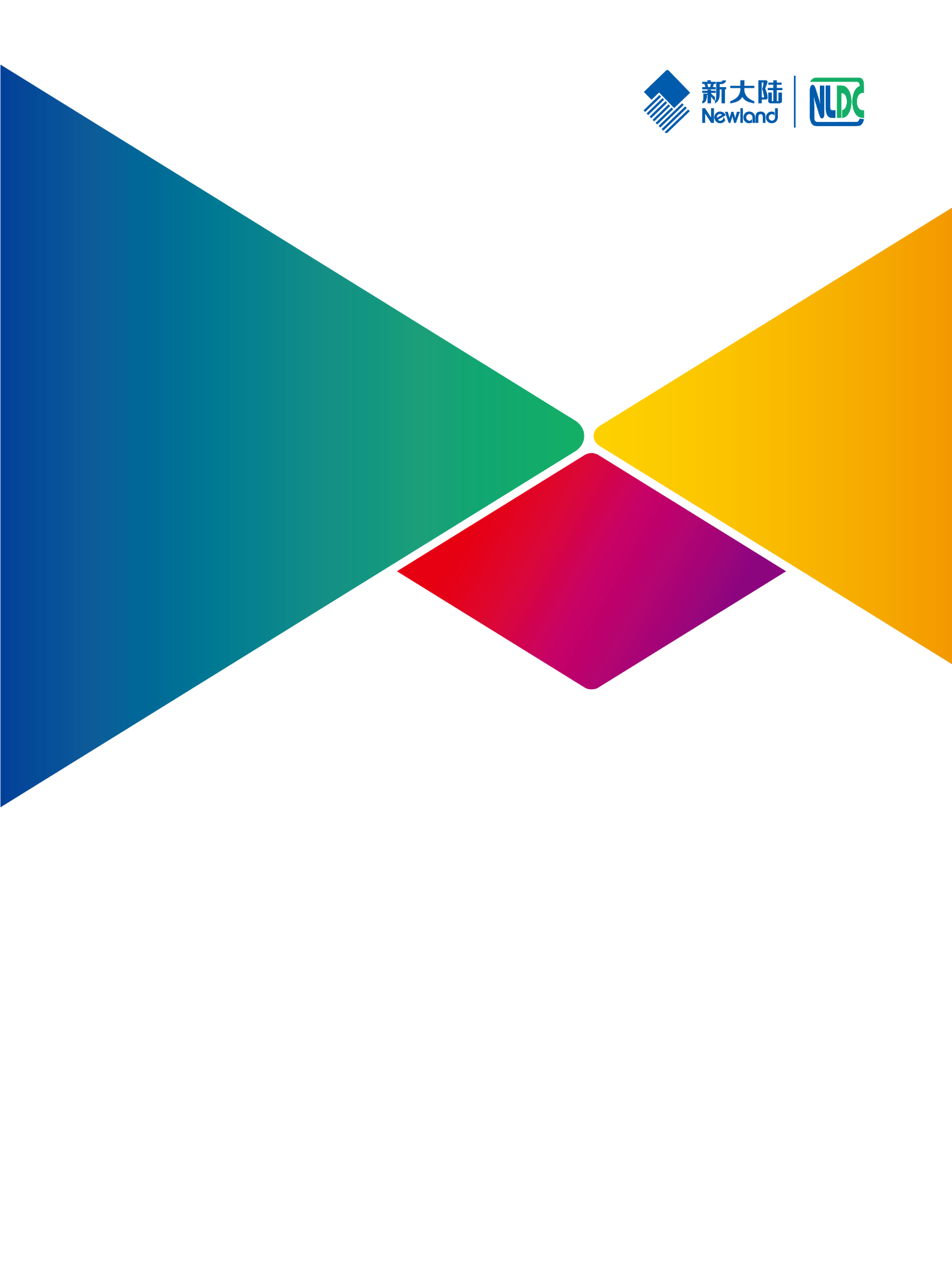 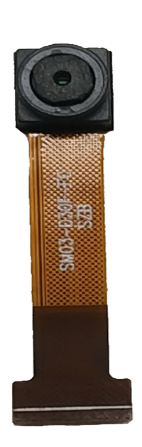 NLS-DM21&NLS-D30F分立式条码解码模组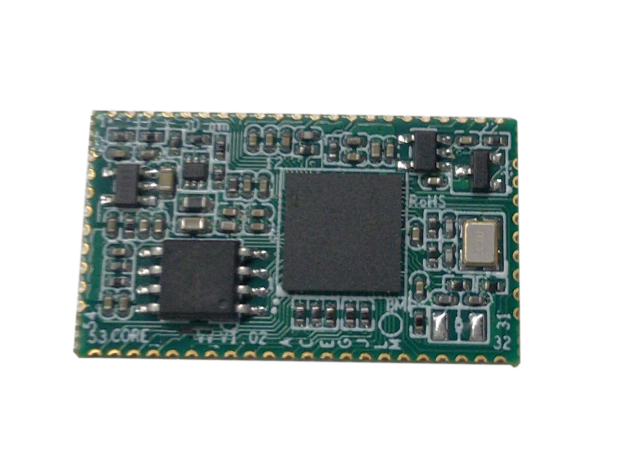       核心技术          接口丰富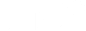  快速开发               设计灵活产品特点：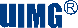 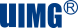 应用场景        手持式扫码设备、支付盒子、平台类产品配套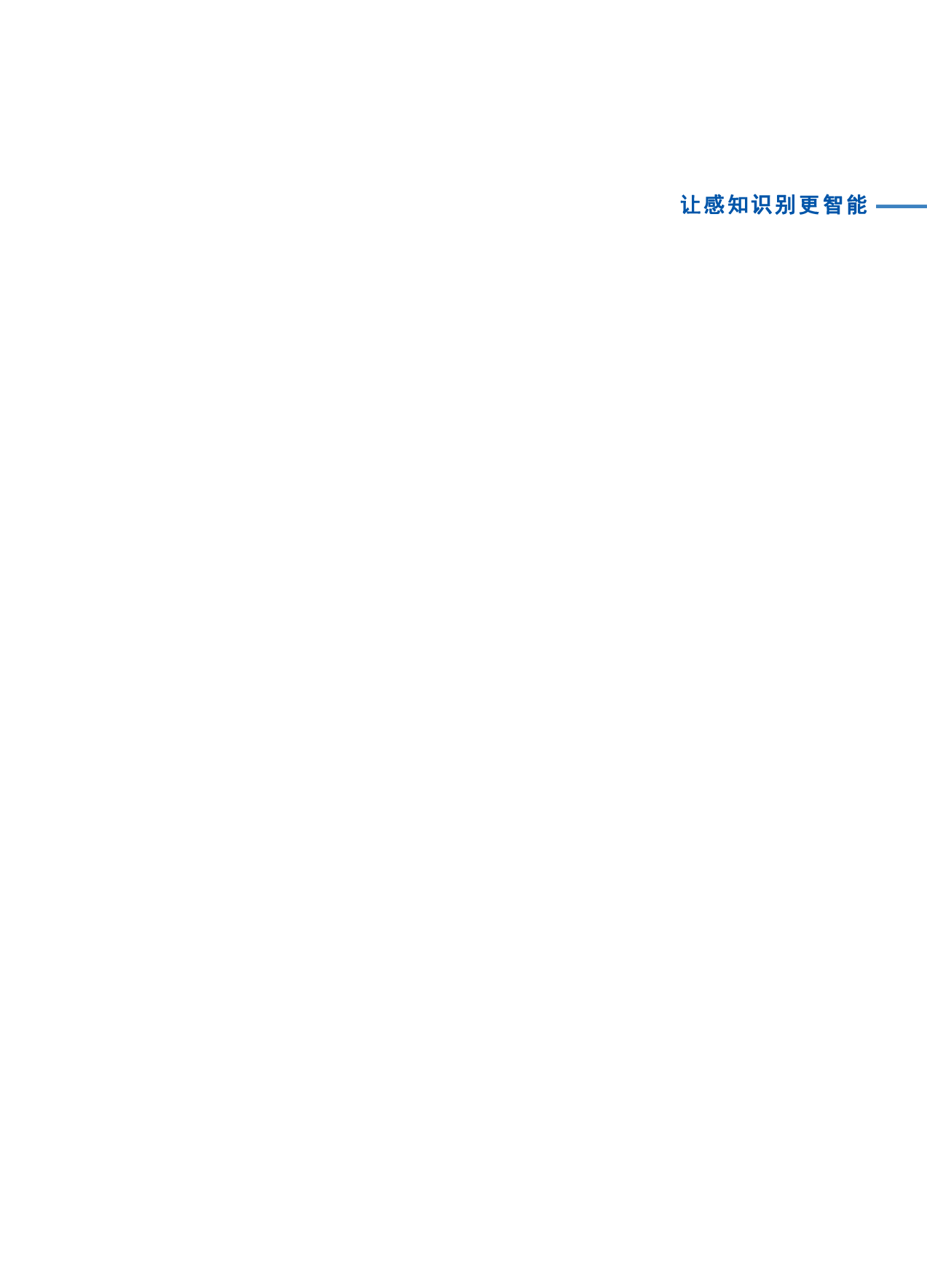 NLS-DM21 & NLS-D30F分立式条码解码模组*测试条件：环境温度=23℃；环境照度=300 LUX白炽灯；使用新大陆制定的测试样码**测试条件：测试距离=（最小景深+最大景深）/2； 环境温度=23℃；环境照度=300 LUX白炽灯2D：QR CODE; 10 Bytes; 最小条空宽度=15 mil; PCS=0.8;*规格如有更改，恕不另行通知*																版  次：2020/05/15   V1.0.0版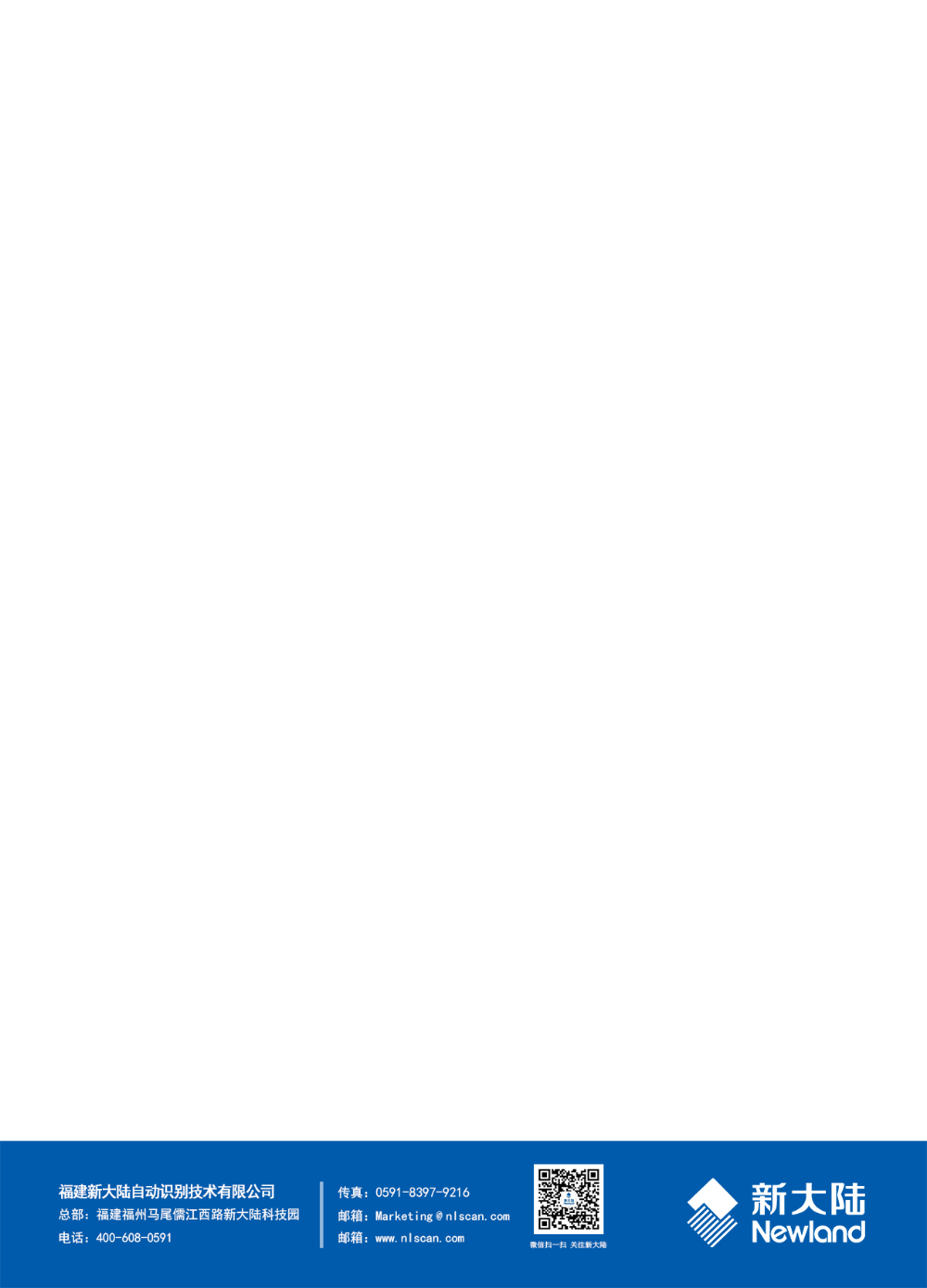 扫描性能图像传感器640H*480V扫描性能照明/扫描性能对焦/扫描性能识读码制2D  PDF417, Data Matrix, QR Code，Micro QR Code扫描性能识读码制1DCode 128, EAN-13, EAN-8, Code 39, UPC-A, UPC-E, Codabar,Interleaved 2 of 5, ITF-6, ITF-14, ISBN, Code 93, UCC/EAN-128,GS1 Databar, Matrix 2 of 5, Code 11, Industrial 25, Standard 25, ISSN,Plessey, MSI-Plessey,AIM 128等扫描性能识读精度*≥5mil扫描性能典型识读景深*EAN-13（13mil）25mm-110mm扫描性能典型识读景深*QR Code （15mil）0mm-90mm扫描性能典型识读景深*PDF417 （6.7mil）35mm-45mm扫描性能典型识读景深*Data Matrix（10mil）35mm-135mm扫描性能典型识读景深*手机公交码38mm-135mm扫描性能条码灵敏度**（手机公交码）倾斜(pitch)±40°扫描性能条码灵敏度**（手机公交码）旋转(tilt)360°扫描性能条码灵敏度**（手机公交码）偏转(skew)  ±45°扫描性能视场角度水平68°，垂直51°，对角84.8°扫描性能符号反差*≥30%机械/电气参数通讯接口TTL-232,USB机械/电气参数外观尺寸(mm)解码板:17.5(W)×30.5(D)×3.5(H)摄像头：30(L)*7.8(W)*3.6(H) 机械/电气参数重量解码板:1.8±0.2克  摄像头:0.75±0.2克（仅参考）机械/电气参数工作电压解码板:3.3VDC±3% 摄像头:2.8VDC±3%  1.5VDC±3% 机械/电气参数额定功耗/（参考整机设备数据）机械/电气参数电流@3.3 VDC工作电流/（参考整机设备数据）机械/电气参数电流@3.3 VDC待机电流/（参考整机设备数据）环境参数工作温度-20℃~60℃环境参数存储温度-40℃~+70℃环境参数相对湿度5%~95%（无凝结）